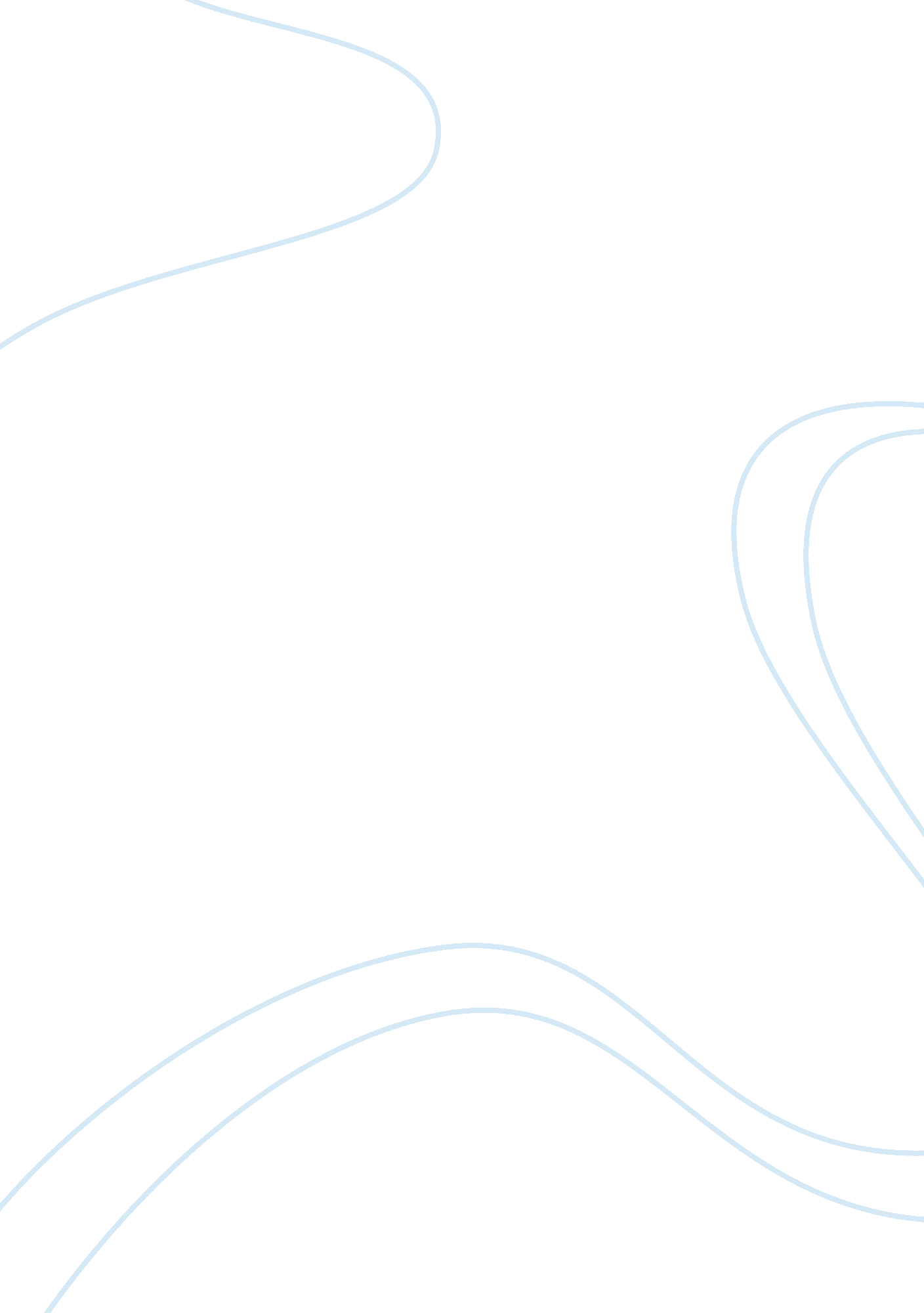 Domains of culture chart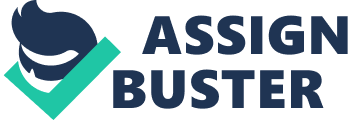 12 DOMAINS OF CULTURE CHART Cynthia Lane References A diabetes prevention assessment tool for American Indians. Taylor CA, Keim KS, Fuqua DR, Johnson CA. Prev Chronic Dis. 2005 Oct; 2(4): A06. Epub 2005 Sep 15. http://www. ncbi. nlm. nih. gov/pubmed/3534063 American Indians and the private health care sector; Wong ST, Kao C, Crouch JA, Korenbrot CC. American Journal of Public Health. 2006 Feb; 96(2)363-370; http://www. ncbi. nlm. nih. gov/pmc/articles/PMC1071637/ Asian Community: http://www. culturediversity. org/asia. htm Asian Foods, Facts, Fads; http://foodworksblog. wordpress. com/2011/06/13/asian-nutrition-secrets-the-asian-diet-pyramid/ BUDDHISM: Rahula, W. (1978). What the Buddha taught. London: Gordon Fraser. HINDUISM: Flood, G. D. (1996). An introduction to Hinduism. Cambridge, UK: Cambridge University. ISLAM: Armstrong, K. (2000). Islam: A short history. New York: Modern Library http://wap. johnhawkinslpc. com/PDF/Spirituality/Multicultural. pdf Characteristics of the Traditional Asian Family; http://www. coedu. usf. edu/zalaquett/mcdp/Asian%20handout. htm Cultural Diversity: Eating in America-Mexican-American; Copyright © 2010, The Ohio State University http://ohioline. osu. edu/hyg-fact/5000/pdf/5255. pdf Cultural Sensitive Health Care: American Indian: http://www. diversityresources. com/health/indian. html Culture-Sensitive Health Care: Hispanic: http://www. diversityresources. com/health/hispanic. html Ethnic Variations in Prevalence of High-Risk Sexual Behaviors Among Asian and Pacific Islander Adolescents in HawaiiEthnic Variations in Prevalence of High-Risk Sexual Behaviors Among Asian and Pacific Islander Adolescents in Hawaii Lowry R, Eaton DK, Brener ND, Kann L. Public Health Reports. 2011; 126(1)39-49; Am J Public Health. 2009 October; 99(10): 1886–1892. doi: 10. 2105/AJPH. 2008. 133785 Galarraga, J. (2007). Hispanic American Culture and Health. Retrieved fromhttp://www. cwru. edu/med/epidbio/mphp439/Hispanic_Healthcare. pdf 19th July 2011 http://customwritingtips. com/component/k2/item/6373-hispanic-community. html? tmpl= component&print= 1 Geissler, E. M. (1991). Transcultural nursing and nursing diagnosis. Nursing and Health Care, 12(4), 190-203] http://www. culturediversity. org/bio. htm Green, D. (2011). Puerto Rican American Culture. Retrieved fromhttp://www. everyculture. com/multi/Pa-Sp/Puerto-Rican-Americans. html on 19th July 2011 http://customwritingtips. com/component/k2/item/6373-hispanic-community. html? tmpl= component&print= 1 Hispanic Culture of Death and Dying: http://dying. lovetoknow. com/death-cultures-around-world/hispanic-culture-death-dying Hispanic Cultural Influences on Medical Practices: Pedro A. Poma, MD Melrose Park, Illinois; http://www. ncbi. nlm. nih. gov/pmc/articles/PMC2561612/pdf/jnma00233-0029. pdf Hispanic Families and Male and Female Relationships; http://gagalanti. com/articles/Hispanic%20Families. pdf Molina, M. & Molina, C. (2001). Health issues in the Latino community. John Wiley and Sons http://customwritingtips. com/component/k2/item/6373-hispanic-community. html? tmpl= component&print= 1 Native American Legends: Copyright© 2003-2013, www. Legends of America. com ™: http://www. legendsofamerica. com/na-cermonies. html Nies, M. & McEwen, M. (2001). Community health nursing: promoting the health of populations. Elsevier Health Sciences http://customwritingtips. com/component/k2/item/6373-hispanic-community. html? tmpl= component&print= 1 Prevalence of cardiovascular disease risk factors in a southwestern Native American tribe. Campos-Outcalt D, Ellis J, Aickin M, Valencia J, Wunsch M, Steele L. Public Health Rep. 1995 Nov-Dec; 110(6): 742-8. http://www. ncbi. nlm. nih. gov/pubmed/3534063 Reaching Out to Diverse Populations: Opportunities and Challenges; http://www. apapracticecentral. org/ce/courses/diverse-populations. aspx Social and cultural barriers to diabetes prevention in Oklahoma American Indian women. Taylor C, Keim KS, Sparrer A, Van Delinder J, Parker S. Prev Chronic Dis. 2004 Apr; 1(2): A06. Epub 2004 Mar 15. http://www. ncbi. nlm. nih. gov/pubmed/3534063 The Hispanic Workforce Is Rising, but Lack of Education Still Holds These Workers Back; BySavita Iyer-AhrestaniContributing EditorInvestment Advisor Magazine; http://www. thinkadvisor. com/2011/04/01/the-hispanic-workforce-is-rising-but-lack-of-educa Tienda, M. (2006). Hispanics and the future of America. National Academies Press http://customwritingtips. com/component/k2/item/6373-hispanic-community. html? tmpl= component&print= 1 Traditional Cultures and beliefs and practices: Childbearing and parenting, Created by Clittzen; http://quizlet. com/9372946/traditional-cultural-beliefs-and-practices-childbearing-and-parenting-flash-cards/ What do Native Americans eat? Copyright 2010 – 2014 Yukozimo. com. Some rights reserved. Site powered byWordPress. http://diet. yukozimo. com/what-do-native-americans-eat/ African American Not Hispanic 9, 395 White Not Hispanic 173 Asian 50 American Indian 7 Hispanic 151 Overview, inhabited localities, ethnocultural Negro, Colored, Black, Black American, afro American, Africa, Mexico, Europe, Asia, Greece, Black Jews, Islamic white, Caucasian, skinheads, trailer trash, cracker, Europe, Africa, Mediterranean, middle east, Greece, Jews, Islamic Orientals, Chinese, Slant Eyes, Yellow mixed culture of races Spain, French, Portugal, Latin America Communication American English, body language, hand language, humorous American English, stiff dialect, long winded, stiff, impersonal Maintain face, direct communication More than a hundred dialects Spanish, Latin, English, Family roles and organization single parent, grandmother, aunt, orphanage father dominant, single parent, grandmother, aunt, school drop-out, housewives Males are valued and women are less valued, both parents make family decisions Civil head of tribe is called sachem and the military leader is the Chief Strong cultural values, consists of a nuclear family system, the whole family is involved with making decisions Workforce issues middle-class, low-job status positions, labor work, prejudice attitudes toward blacks father breadwinner, labor work, high paying jobs, prejudice towards other races, high-job status positions, stay home dads Difficulty with speaking English, Men have higher education than women, less likely to have health insurance Men do the hunting and fishing while the women do the manual labor work Lack of education and verbal communication, good workers, but training issues due to cultural barriers Biocultural ecology dark skin, light skin, red skin, white skin, various skin colors, Mr./Mrs./, Ms./Miss, Reverend, Pastor m Madea, Madame, Mama, Daddy, Ma, Dad white, fair complexion, Mr./Mrs. Mr./Mrs. Jones, Mr./Mrs. Smith, Mr./Mrs. Thomas, Miss, Ms. Madame, Mother, Father, Nana Difficulty with verbal communication, isolation from other cultures Dark reddish-brown skin color, long black straight hair Sickle-cell disease, cystic-fibrosis most common diseases for Hispanics, no other specific diseases to associate them of their culture African American Not Hispanic 9, 395 White Not Hispanic 173 Asian 50 American Indian 7 Hispanic 151 high-risk behaviors smoking, alcohol, HIV-AIDS, STDs, drugs, violence, rape, teenage pregnancies smoking, alcohol, HIV-AIDS, drugs, violence, rape, teen pregnancies, sex, STDs Sexual behaviors amongst adolescents throughout their life; HIV/AIDs, STDs. Heart Attacks, Diabetes, alcohol, Cancer Smoking, drinking alcohol, suicide, heart disease, obesity, hypertension Alcoholism, cirrhosis of liver, pneumonia, hepatitis, increased childhood diseases nutrition pork chops, neck bones, greens, sweet potato pie, hot peppers, okra, ham hocks, corn, corn bread, salt pork, pork and parts, chicken and parts, beef and parts, eggs, turkey pork chops, steaks-beef, corn bread, chicken, cows, pigs, chicken, turkey, wheat, maize, potato, sugar, cow’s milk, chicken eggs Legumes, rice, nuts, whole grains, read meats, sake, beer, tea, wine, chicken, fish, sweets, small intake of dairy products Maize, potatoes, corn, fish, shell-fish, chicken, ducks, turkeys, dogs, pumpkins, peppers, sweet potatoes, eggs They eat four or five meals a day, consists of soups, tortillas, eggs, coffee, deserts, meat dishes, rice pregnancy and childbearing practices oppose abortion, after the birth stay in the house six wks., children care for elderly parents with young children; divorce is common; personal desires over family well-being, Late age pregnancies. Believe in hot and cold theory, soy sauce is omitted from diet believe it makes babies darker, soups and tonics for strength Herbs and teas to stop bleeding, whole family is involved, and mother is in a squatting position to deliver. Milk is avoided said causes large babies and difficult deliveries, Air conditioning is dangerous to the pregnant mother death rituals Family gathering, least likely to donate body parts, families are not ready for member to die, pregnant women not allowed in sight of death. Visitations, Funeral Services, Family gatherings, Private Services, Burial Services, Feel they will go to Heaven Always brings a feng shui to help find burial site, Funerals known for length, intricacy, beauty and unwavering display of respect. They often look to ancestors for help and guidance They believe the journey is long and give them food, herbs and gifts to prepare for their long journey. For a safe journey they wash the dead with yucca suds and dress them in traditional clothing The dying relative is cared by the females family and refuses help. The dying relative stays home to die. Nursing Homes or other facilities are not acceptable. spirituality religion is serious, owns a family church, expects results from prayers, Atheists. a private affair, mainly Protestant and Bible-based, Catholic, Jewish, Atheists Hinduism, Christianity, Buddhism, meditation, Islamism, They believe in a Supreme Being and Evil Spirits, Christian ministries Catholics, They believe the dying person moves onto another life health-care practices Only see if necessary, natural healings, old remedies from grandparents, mothers, not easy to adhere to medication instructions. Males may not seek medical attention, Women will seek care for their family and children, Over-weight children, Anorexia, Bulimia Health is a state of spiritual and physical harmony; the healthy body must be balanced Avoid prolonged eye contact sign of disrespect, respect the elderly, respect their tribal beliefs Men do not complain to outsiders, they solve healthcare issues at home with elders before asking for outside help health-care practioners Prefer HCP of same gender will see a nurse (female) before a physician (male or female), resent taking orders/instructions from outsider. Some prefer their own race or gender Some prefer practioners of the same gender, seeks pleasant speaking practioners, inspects the medical office of artwork and cultural beliefs and values Some healthcare services is provided by the Indian Health Services; some American Indians do not use the Indian Health Services because of certain historical trends Respect their spiritual side of their complaints, all the family is involved in their healthcare decisions, show respect at all times, adults should be addressed by title names 